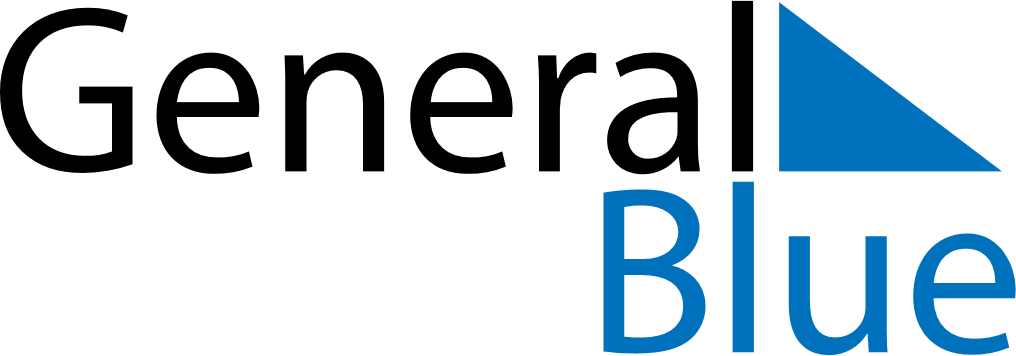 Weekly CalendarFebruary 13, 2022 - February 19, 2022Weekly CalendarFebruary 13, 2022 - February 19, 2022Weekly CalendarFebruary 13, 2022 - February 19, 2022Weekly CalendarFebruary 13, 2022 - February 19, 2022Weekly CalendarFebruary 13, 2022 - February 19, 2022Weekly CalendarFebruary 13, 2022 - February 19, 2022Weekly CalendarFebruary 13, 2022 - February 19, 2022SundayFeb 13SundayFeb 13MondayFeb 14TuesdayFeb 15WednesdayFeb 16ThursdayFeb 17FridayFeb 18SaturdayFeb 19AMPM